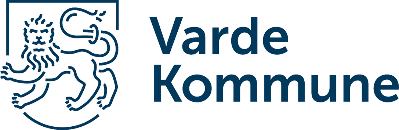 Referat 

Møde i fællesbestyrelsen for Sct. Jacobi skole og -dagtilbud
Dato:  onsdag den 22/9 2022
Tid:    Kl. 17.00 - 19.00
Sted: Jacobi Skole, mødelokalet ved administrationen ”Junibakken”TidDagsordenDagsordenFormål med punktetReferat17.0017.00Velkommen til mødet At vi får sagt goddag til hinanden.Plenum17.0017.00Godkendelse af dagsorden og referatAt godkende dagsorden Referatet og dagsordenen blev godkendt.17.0017.00Orientering fra formandenv/FormandenAt bestyrelsen ved, hvad der aktuelt rører sig.Vi drøftede byrådets budgetforlig og hvordan det kom til at påvirke skolen:Som udgangspunkt skal eleverne i Slottet fremadrettet tilbydes 10. klasse på Campus hvis de kan (ikke den store ændring fra nu)Vores aktivitetsmidler til eleverne er blevet beskåret med ca. en halv million.Vi har ikke fået penge til kompetencecenteret og skal derfor drøfte Kompetencecenterets fremtid.Der er afsat 14,6 mil. til specialområdet for at budgettet omkring det stigende elevtal kan holde vand fremadrettet – dette betyder ikke en ekstratildeling, kun at vi kan holde niveauet i driften på skolen.Solsikken får en fast normering på 12 børn (lønkroner) Der bevilges ikke længere befordring til begge matrikler i tilfælde af at forældre har delebørn.Bestyrelsen har tidligere udtalt sig  igennem høringssvar på disse temaer, og var skuffet over byrådets beslutning, da det ikke hjælper skolen hverken med pladsproblemerne eller elevtilgangen.Bestyrelsen besluttede at indkalde Udvalget for Børn og Læring til et dialogmøde hurtigst muligt.17.1517.15Aktuelt på skolenv/SkolelederPersonalesituationenSkolens økonomiPædagogik og udviklingAt bestyrelsen orienteres om skolens drift og udvikling.Vi skal ansætte to medarbejdere til barselsstillinger, en til Solsikken og en til Jacobillen.Skolen forventer at gå ud af dette budgetår med en underskud på 1,6 mill. bla. pga rekruttering/fastholdelse af medarbejdere, opsigelser og sygefravær blandt medarbejderne.Skolen har midlertidigt indkøbsstop og bruger de materialer mm. som vi har i depoterne.Skolen arbejder i øjeblikket med at undersøge undervisningsmiljøet blandt eleverne.Skolen er udfordret i driften af Jacobillen hvor der er sygefravær og mange krævende elever, som har brug for tæt voksenkontakt. De voksne løber stærkt.Implementering af PR strategiAt vi får drøftet hvordan strategien implementeresUdgik pga. drøftelse af budgettet.Orientering om møde mellem forældre fra A sporet og skolechef og udvalgsformand.v/MortenAt bestyrelsen bliver orienteret om sagenForældre fra A sporet havde taget initiativ til et møde med udvalgsformand Connie Høj og Skolechef Kim Bondesen for at italesætte udfordringerne med mange elever i A sporet.Forældrene havde oplevet mødet som godt og konstruktivt og vil holde dialogen med politikerne.Indtil videre er det dog op til os selv at skabe de gode løsninger i samarbejdet mellem skole og forældre.17.3017.30Forandringer i SolsikkenStatus lige nuAt bestyrelsen orienteres om Solsikkens forandringsprocesSolsikken har gennemgået nogle forandringer og medarbejderne er nu ved godt mod. Der er nogle arbejdsgange som er nye og en ny konstitueret leder, som man lige skal vænne sig til, men alt i alt er Solsikken på vej i den rigtige retning.18.3018.30Skolens Ordens-og værdiregelsætForslag til vedtagelse vedlagtAlle skoler skal have et ordens- og værdiregelsæt på hjemmesidenBestyrelsen bedes tage stilling til det udsendte forslag på skrift i gruppen i AULA19.0019.00Afrunding og tak for nu